ESCOLA _________________________________DATA:_____/_____/_____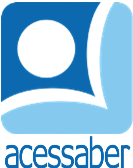 PROF:_______________________________________TURMA:___________NOME:________________________________________________________O CACHORRO E SEU REFLEXOUm cachorro, a quem o açougueiro havia jogado um osso, estava correndo para casa com seu prêmio o mais rápido que podia. Ao atravessar uma estreita passarela, ele olhou para baixo e se viu refletido na água tranquila como se fosse um espelho. Mas o Cão ganancioso pensou ter visto um Cão de verdade carregando um osso muito maior que o seu.Se ele tivesse parado para pensar, ele teria tido outra reação. Mas, em vez de pensar, ele largou o osso no rio e saltou sobre o Cachorro no rio, apenas para se ver nadando para alcançar a margem. Por fim, ele conseguiu sair e, enquanto pensava tristemente no bom osso que havia perdido, percebeu que cão estúpido ele havia sido.QuestõesQual é o título do texto?R: __________________________________________________________________Quantos parágrafos há no texto?R: __________________________________________________________________Quem é o personagem principal da história?R: __________________________________________________________________O que o cachorro fez ao ganhar o osso?R: ______________________________________________________________________________________________________________________________________O que o cão viu ao passar pela ponte?R: __________________________________________________________________________________________________________________________________________________________________________________________________________Por que o cachorro se arrependeu?R: __________________________________________________________________________________________________________________________________________________________________________________________________________________________________________________________________________________________________________________________________________________Agora é sua vez, crie uma moral para essa história:R: __________________________________________________________________________________________________________________________________________________________________________________________________________________________________________________________________________________________________________________________________________________Faça uma ilustração da história: